Tiszavasvári Város Polgármesterétől4440 Tiszavasvári Városháza tér 4.Tel.: 42/520-500,	Fax: 42/275-000,	e-mail: tvonkph@tiszavasvari.huTPH/6815-2/2021.62/2021.HATÁROZAT- veszélyhelyzetben átruházott hatáskörben meghozott döntésről -A Kulturális és sportcélú infrastruktúra fejlesztése Tiszavasváriban című projekt Támogatói Okiratának elfogadásáról A katasztrófavédelemről és a hozzá kapcsolódó egyes törvények módosításáról szóló 2011. évi CXXVIII. törvény 46. § (4) bekezdésében biztosított jogkörömben, Tiszavasvári Város Önkormányzata Képviselő-testülete helyett átruházott hatáskörben eljárva az alábbi határozatot hozom: Tudomásul veszem a Kulturális és sportcélú infrastruktúra fejlesztése Tiszavasváriban című TOP-7.1.1-16-H-ERFA-2020-00778 azonosítószámú projekt Támogatói Okiratát, a határozat 1. számú melléklete szerinti tartalommal.A döntésről értesítem a támogatás kedvezményezettje, az Egyesített Közművelődési Intézmény és Könyvtár intézményvezetőjét.INDOKOLÁSTiszavasvári Város Önkormányzata Képviselő-testületének 107/2020. (VIII.13.) Kt. számú határozata alapján a Képviselő-testület fenntartóként hozzájárult ahhoz, hogy az Egyesített Közművelődési Intézmény és Könyvtár pályázatot nyújtson be a TOP-7.1.1-16-H-029-2 kódszámú „Többfunkciós közösségi terek kialakítása” című helyi felhívás 3.1.1 e) alpontjára, a Tiszavasvári, Nyárfa utca 6623/2 helyrajzi számú ingatlanon lévő közösségi pihenőparkban megvalósítandó rekortán futópálya kialakítására, közösségi pihenőépületek építésére és világítás korszerűsítésére.A támogatási kérelem pozitív elbírálásban részesült, és megküldésre került a Támogatói Okirat. A Projekt megvalósításának kezdete 2021. január 1., fizikai befejezésének tervezett napja 2021. november 30. A Támogatás intenzitása 90%. A maximális elszámolható összköltség 49 166 666 Ft. A Támogatás összege: 44 249 999 Ft. Az Önkormányzati sajáterő összege 4 916 667 Ft. Az Önkormányzati sajáterő összege a 2021. évi költségvetésben rendelkezésre áll. A Támogatói Okirat a határozat 1. számú mellékletét képezi.Magyarország Kormánya a veszélyhelyzet kihirdetéséről és a veszélyhelyzeti intézkedések hatálybalépéséről szóló 27/2021. (I.29.) Korm. rendeletével az élet- és vagyonbiztonságot veszélyeztető tömeges megbetegedést okozó SARS-CoV-2 koronavírus világjárvány következményeinek elhárítása, a magyar állampolgárok egészségének és életének megóvása érdekében Magyarország egész területére veszélyhelyzetet hirdetett ki.A katasztrófavédelemről és a hozzá kapcsolódó egyes törvények módosításáról szóló 2011. évi CXXVIII. törvény 46. § (4) bekezdés értelmében: Veszélyhelyzetben a települési önkormányzat képviselő-testületének, a fővárosi, megyei közgyűlésnek feladat- és hatáskörét a polgármester, illetve a főpolgármester, a megyei közgyűlés elnöke gyakorolja. Ennek keretében nem foglalhat állást önkormányzati intézmény átszervezéséről, megszüntetéséről, ellátási, szolgáltatási körzeteiről, ha a szolgáltatás a települést is érinti.A katasztrófavédelmi törvény hivatkozott rendelkezései szerinti jogkör alapján a polgármester veszélyhelyzet esetében jogosult az önkormányzat zökkenőmentes működése érdekében intézkedni.Fentiek alapján a kialakult járványügyi helyzetre tekintettel a rendelkező részben foglaltak szerint döntöttem.  Tiszavasvári, 2021. március 25.                                                        Szőke Zoltán                                                                                                         polgármester62/2021. (III.25.) PM. határozat 1. számú melléklete: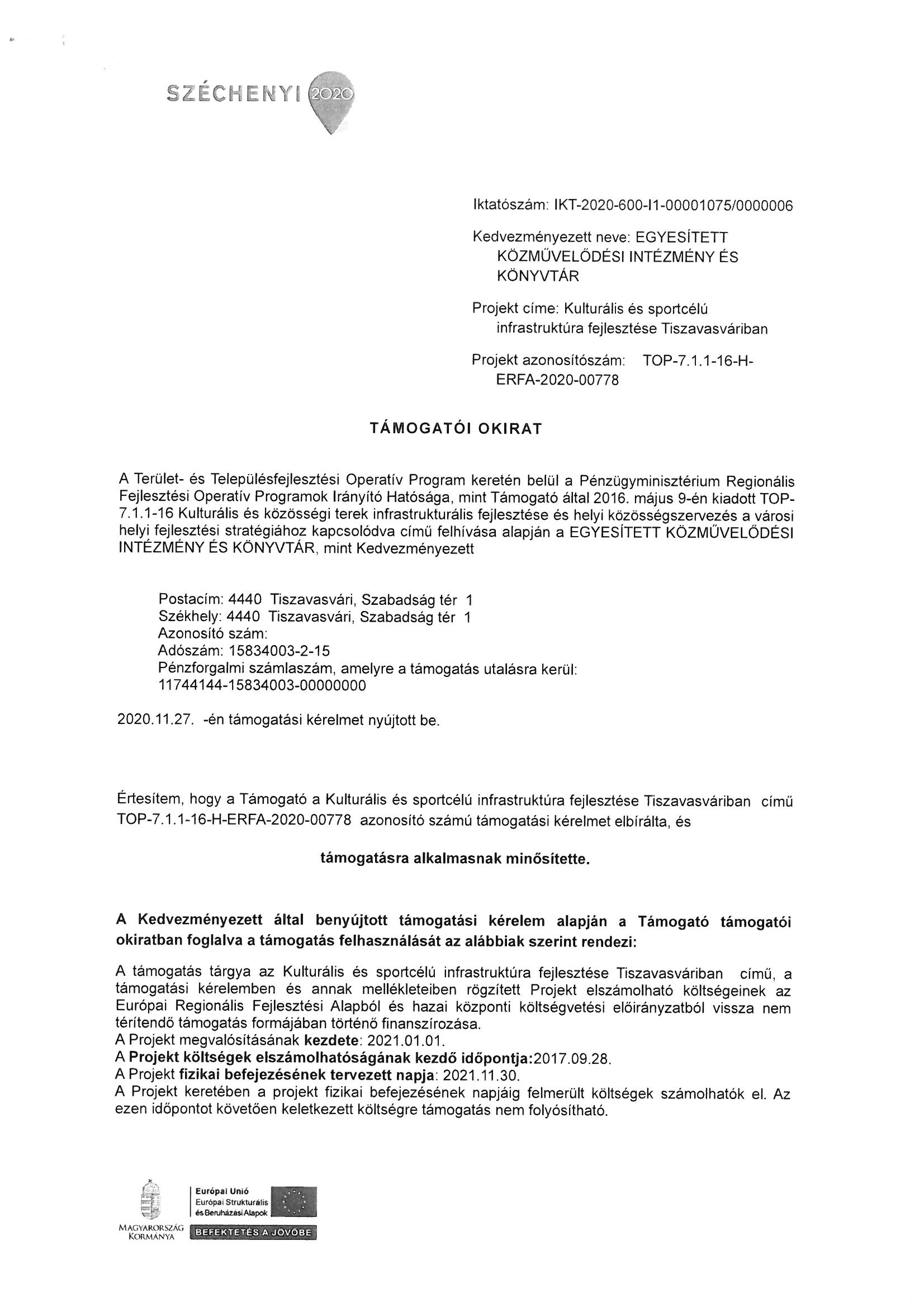 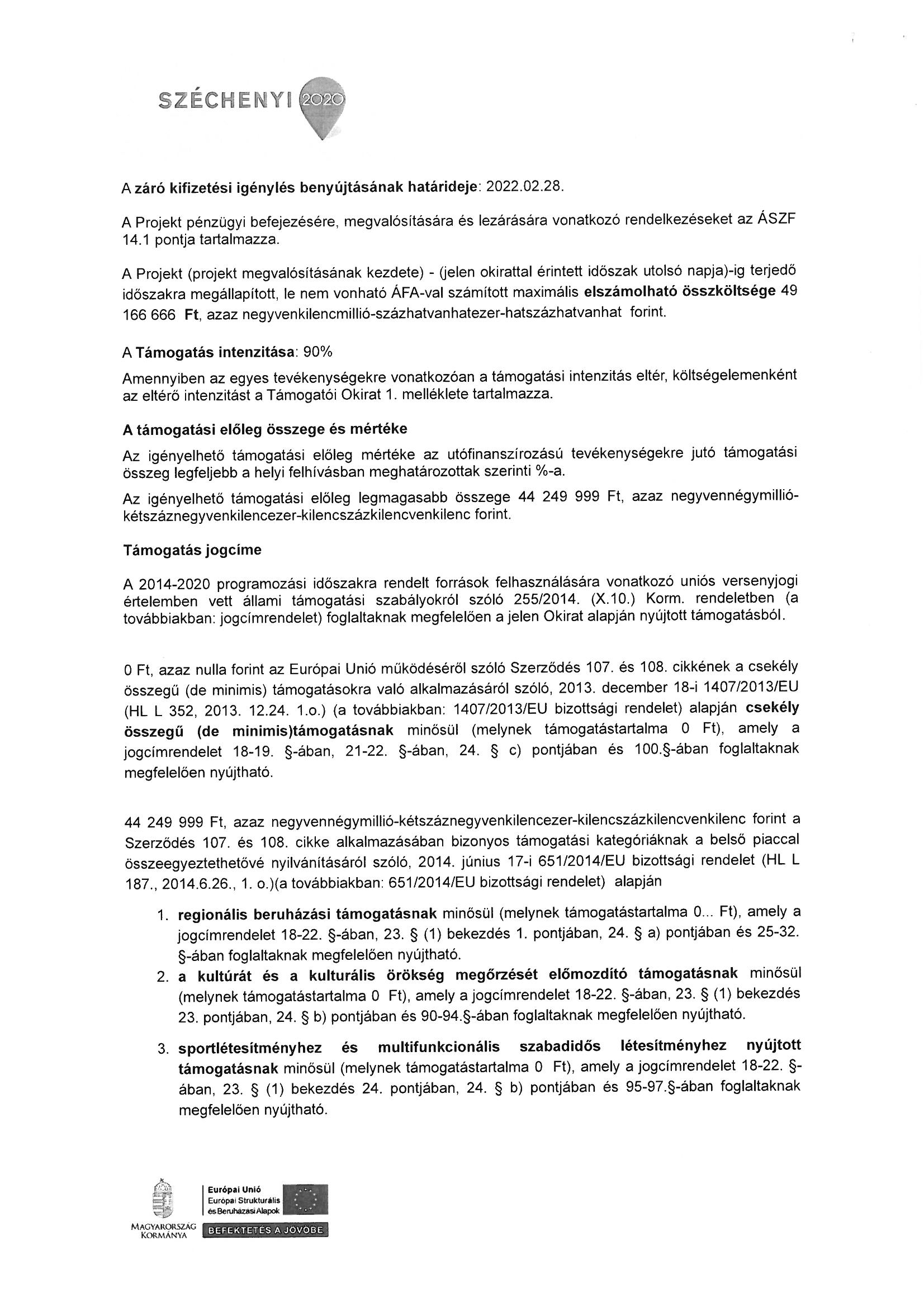 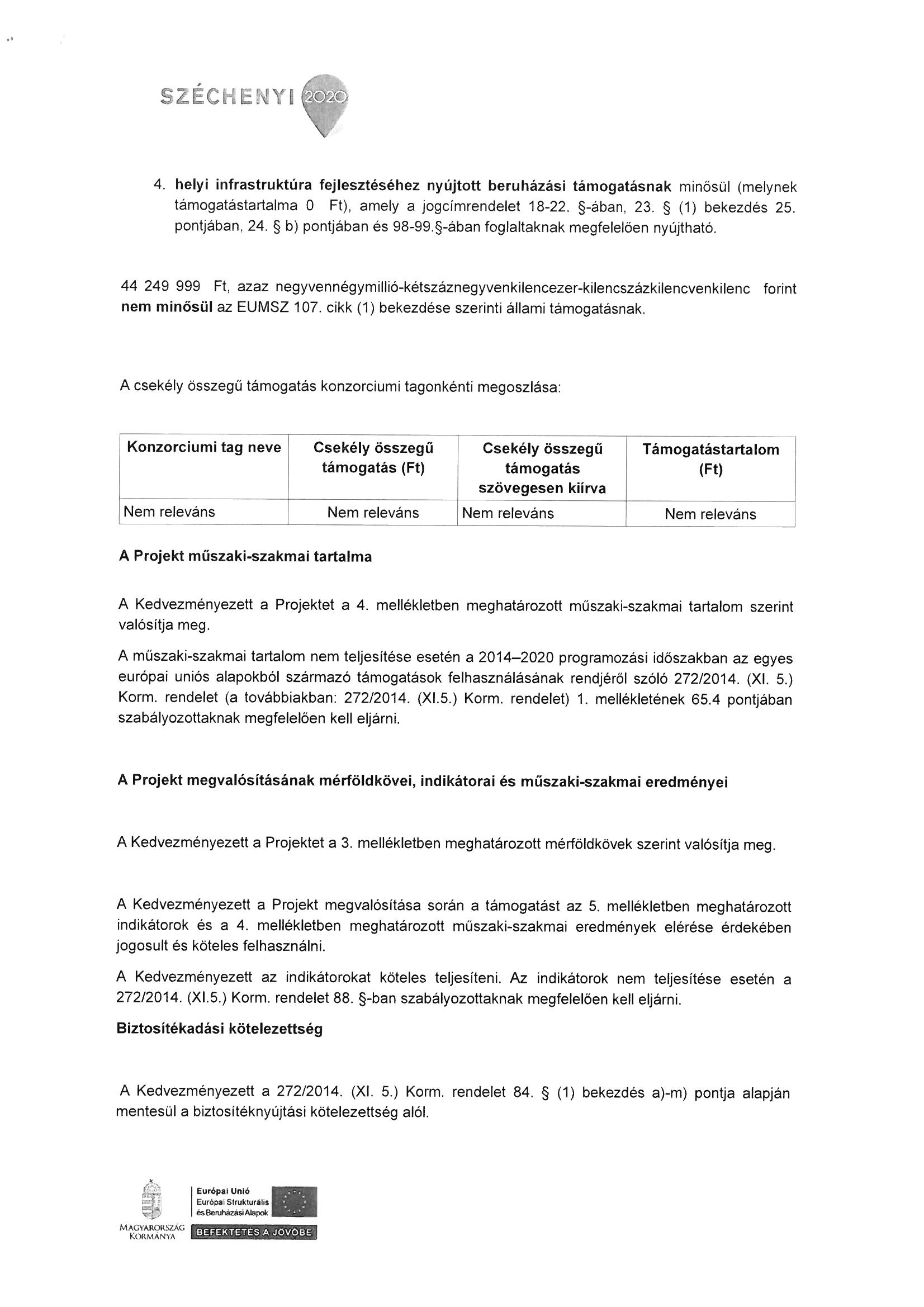 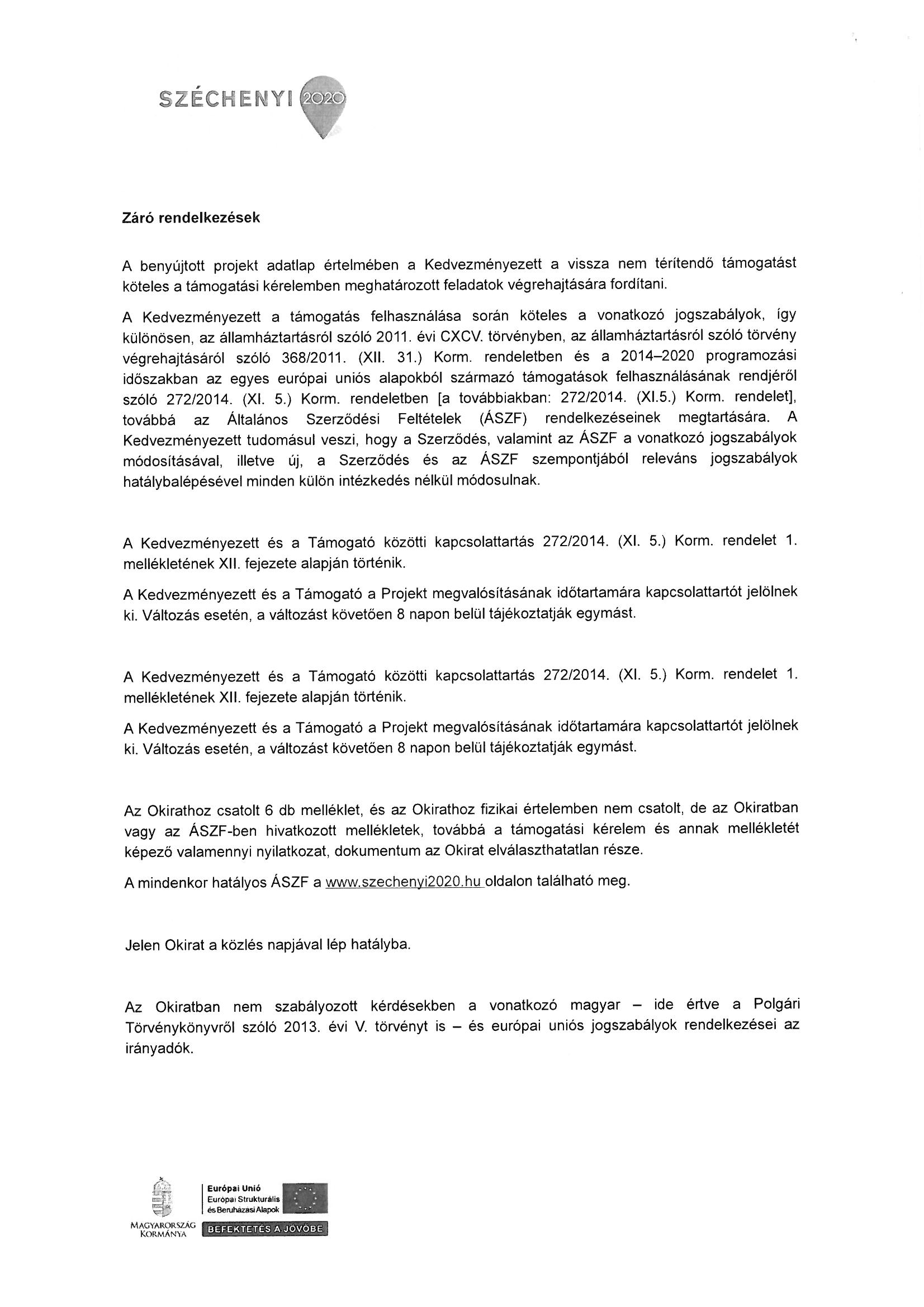 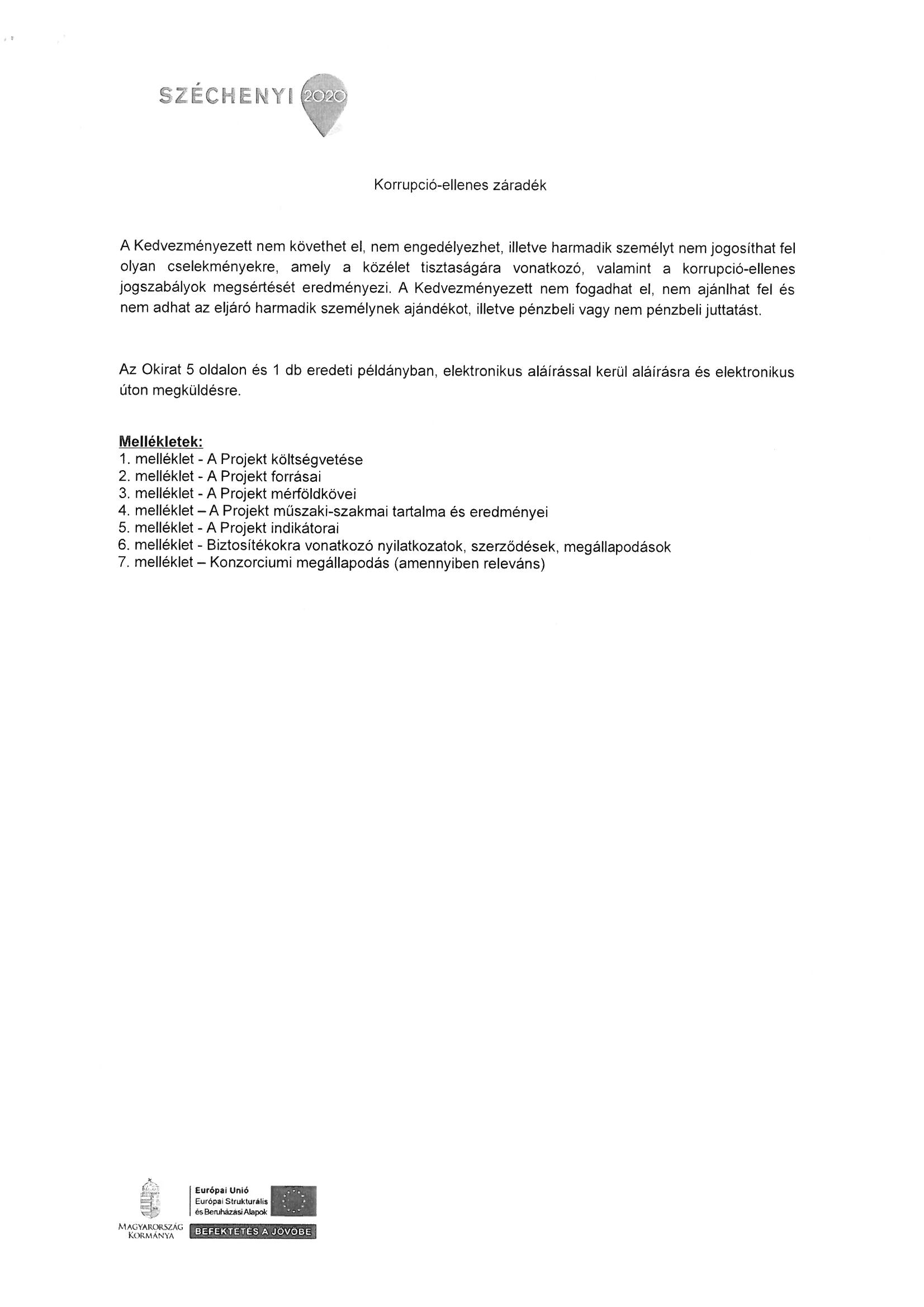 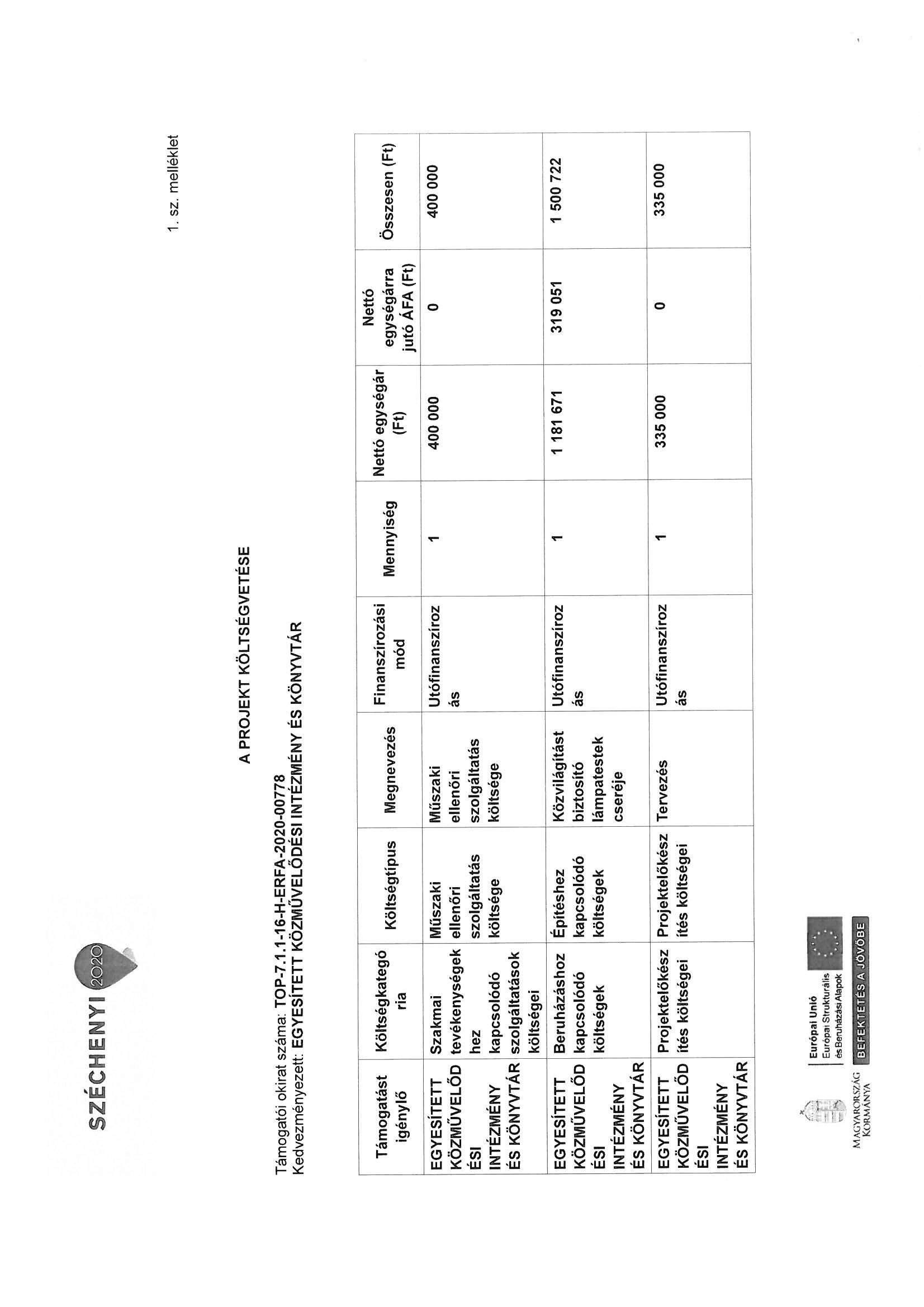 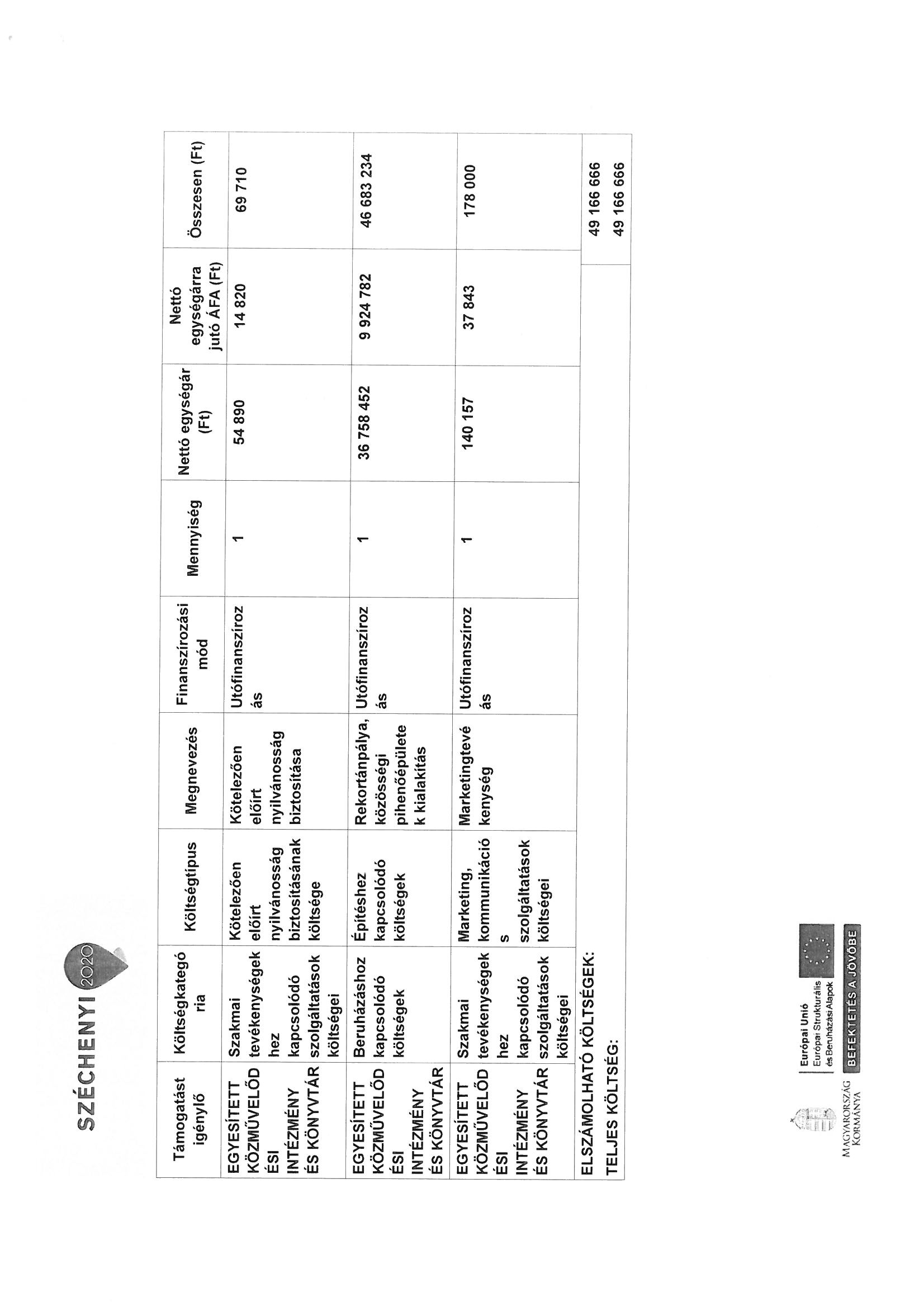 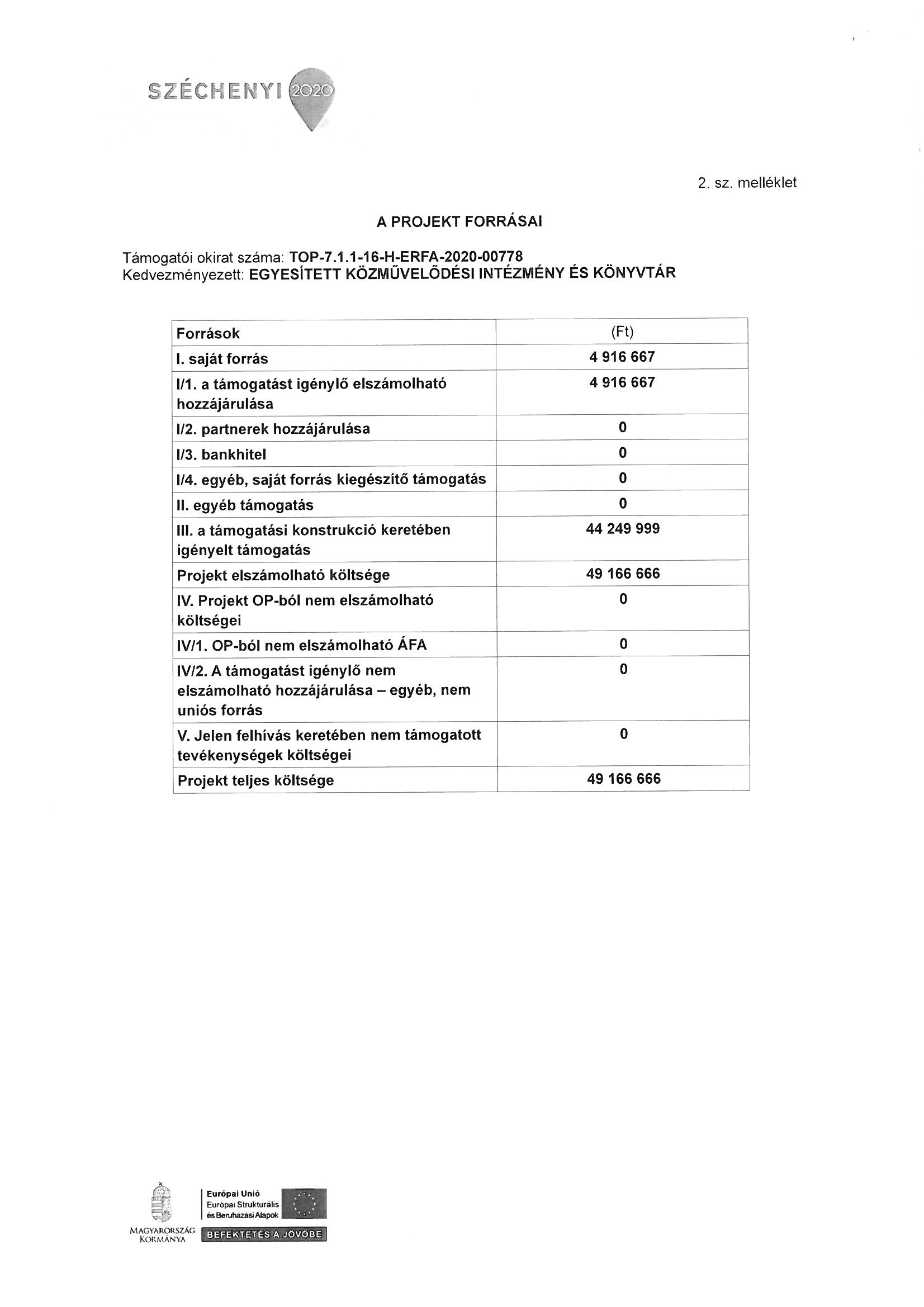 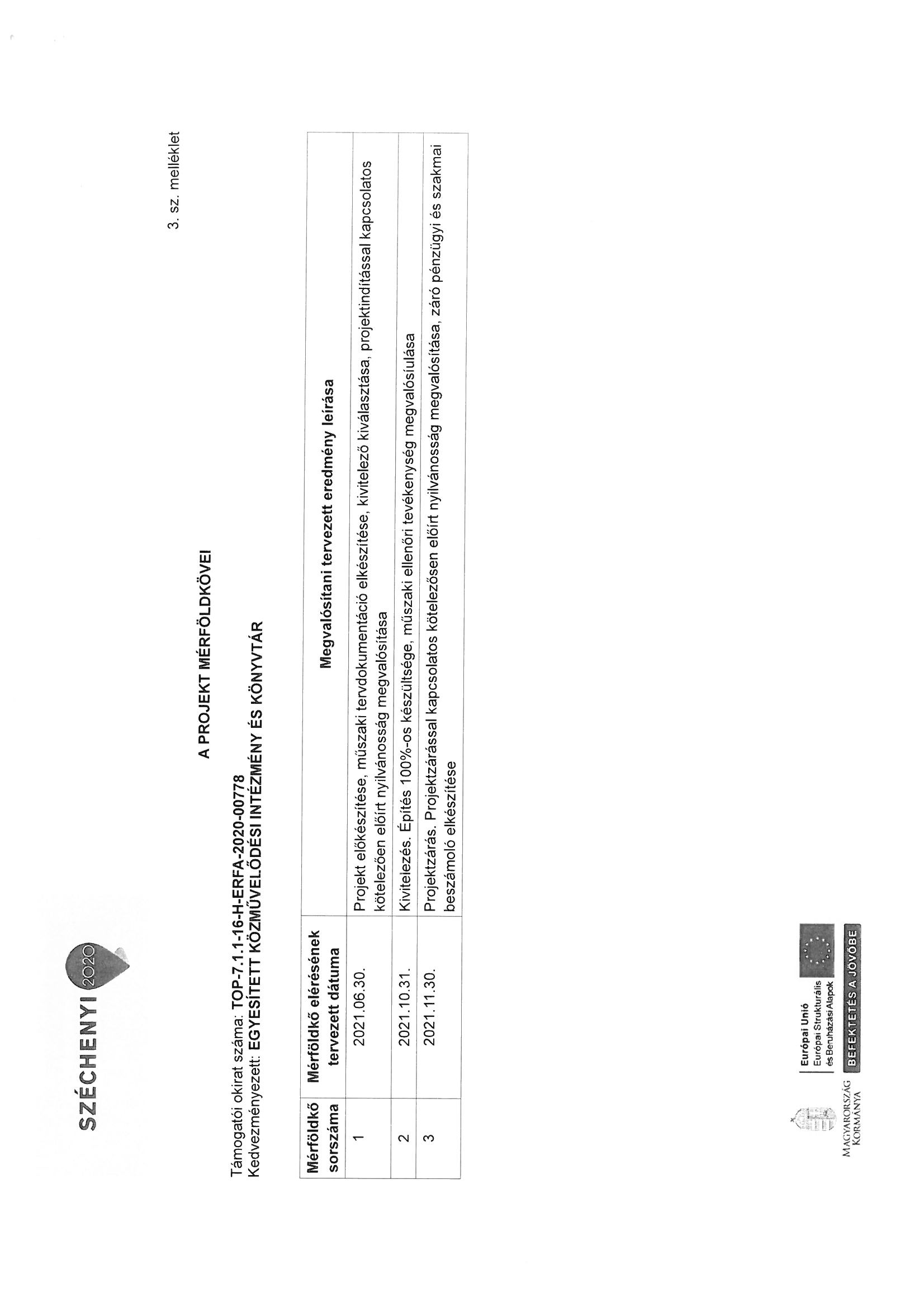 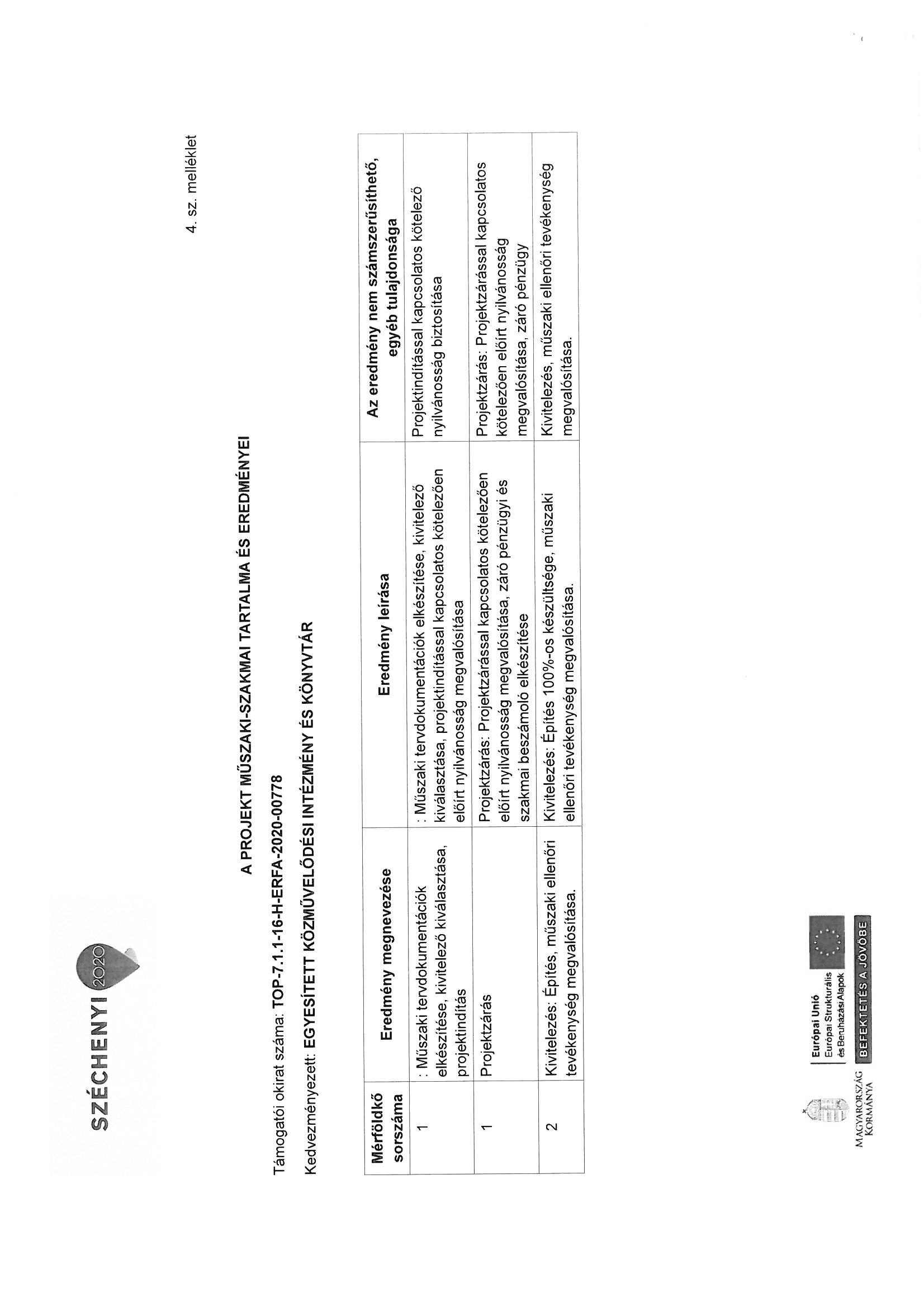 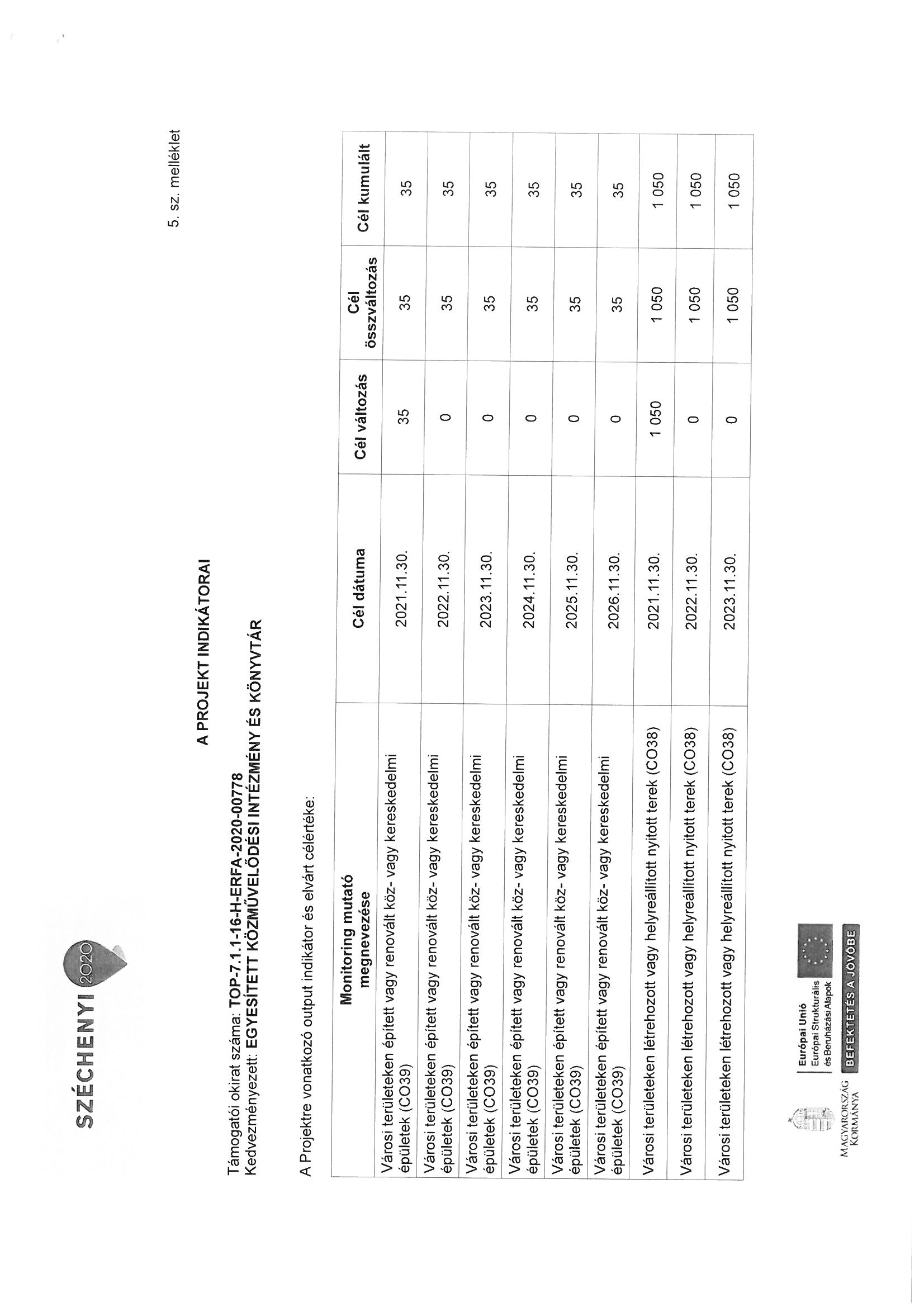 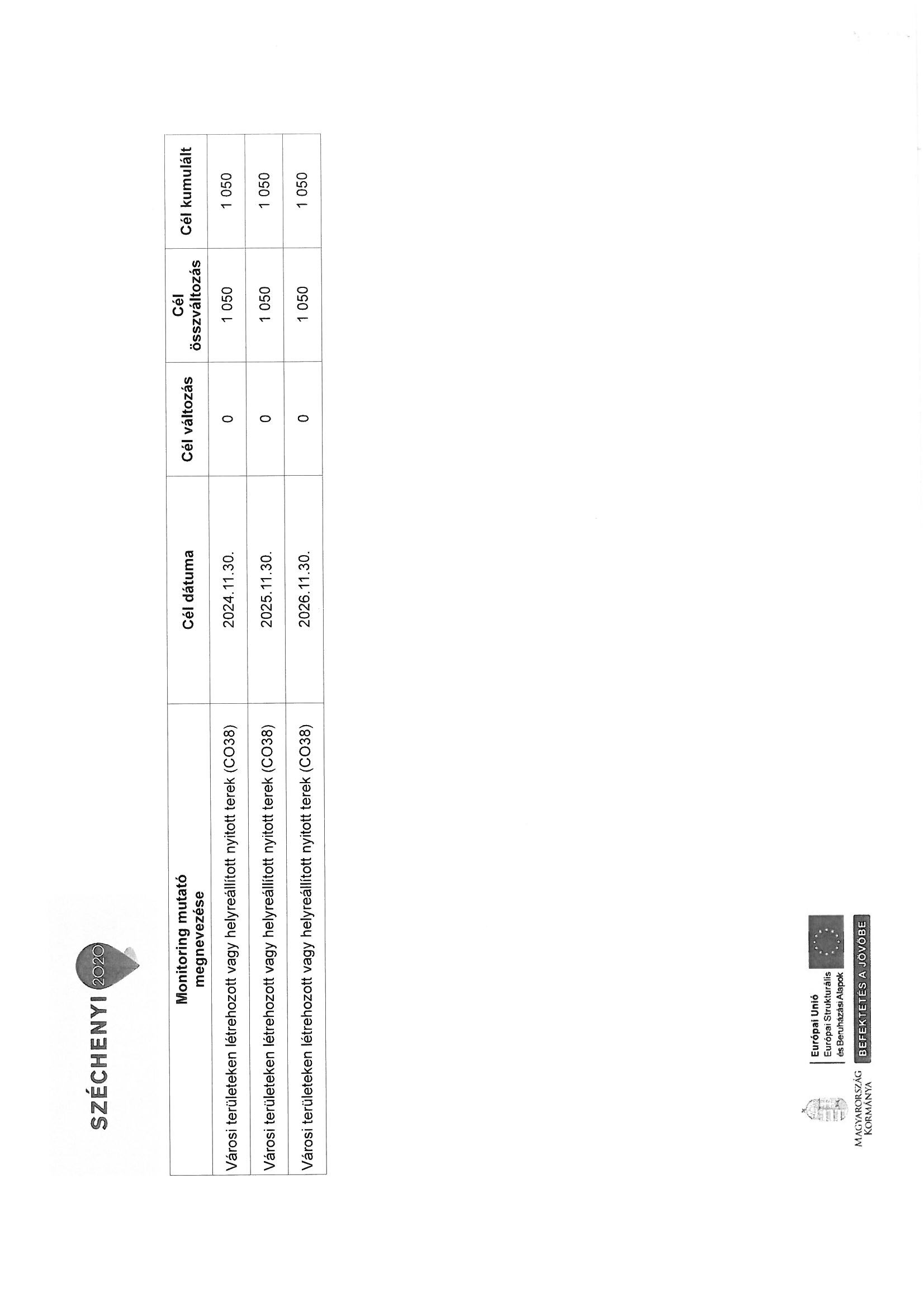 